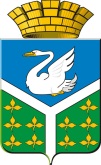 АДМИНИСТРАЦИЯ АЧИТСКОГО ГОРОДСКОГО ОКРУГА
ПОСТАНОВЛЕНИЕ26 января 2021 года № 51пгт. АчитО внесении изменений в постановление администрации Ачитского городского округа от 02 сентября 2020 года № 360 «Об организации питания учащихся муниципальных казенных общеобразовательных учреждений Ачитского городского округа с 01.09.2020 по 31.05.2021 года»	В соответствии со статьей 37 Федерального Закона от 29.12.2012 № 273-ФЗ «Об образовании в Российской Федерации», статьей 22 Закона Свердловской области от 15.07.2013 № 78-ОЗ «Об образовании в Свердловской области», постановлением Правительства Свердловской области от 03.09.2020 № 621-ПП «Об организации бесплатного горячего питания обучающихся, получающих начальное общее образование в государственных образовательных организациях Свердловской области и муниципальных общеобразовательных организациях, расположенных на территории Свердловской области», во исполнение Постановления Главного государственного санитарного врача Российской Федерации от 27.10.2020 года № 32 «Об утверждении санитарно-эпидемиологических правил и норм СанПиН 2.3/2.4.3590-20 «Санитарно-эпидемиологические требования к организации общественного питания населения», администрация Ачитского городского округа  ПОСТАНОВЛЯЕТ: 1. Внести следующие изменения в постановление администрации Ачитского городского округа от 02 сентября 2020 года № 360 «Об организации питания учащихся муниципальных казенных общеобразовательных учреждений Ачитского городского округа с 01.09.2020 по 31.05.2021 года»:1.1. Пункт 1. постановления изложить в следующей редакции:«1. Утвердить:1.1. Расходы денежных средств на питание учащихся, предусмотренные в бюджете Ачитского городского округа (прилагается): 1.1.1. В муниципальных казенных общеобразовательных учреждениях Ачитского городского округа при организации первого горячего питания обучающихся 1-11 классов среднемесячная стоимость питания не более 20 рублей в день на одного обучающегося за счёт прочих доходов от оказания платных услуг (работ) получателями средств бюджетов городских округов (плата за питание учащихся в муниципальных казенных общеобразовательных школах). 1.1.2. В муниципальных казенных общеобразовательных учреждениях Ачитского городского округа при организации второго горячего питания обучающихся по очной форме обучения по образовательным программам начального общего образования среднемесячная стоимость питания не более 55 рублей в день на одного обучающегося будет осуществляться за счет средств федерального бюджета.Среднемесячная стоимость набора пищевых продуктов, продовольственного сырья и (или) полуфабрикатов, готовых блюд, кулинарных, мучных кондитерских и булочных изделий для организации одноразового горячего питания на 1 обучающегося по очной форме обучения по образовательным программам начального общего образования, предусмотренного за счет средств федерального бюджета, составляет не более 55 рублей.1.1.3. В муниципальных казенных общеобразовательных учреждениях Ачитского городского округа при организации второго горячего питания учащихся 5-11 классов среднемесячная стоимость питания не более 65 рублей в день на одного обучающегося, за счет средств областного бюджета, для следующих категорий:а) дети из семей, имеющих среднедушевой доход ниже величины прожиточного минимума, установленного в Свердловской области (основание: заявление родителей, приказ директора школы, информация о получении родителем (законным представителем) несовершеннолетнего обучающегося ежемесячного пособия на ребенка в целях предоставления бесплатного питания обучающимся, представленная территориальным отраслевым исполнительным органом государственной власти Свердловской области – Управлением социальной политики Министерства социальной политики Свердловской области по Ачитскому району, в соответствии с Порядком выдачи справки о среднедушевом доходе семьи для предоставления бесплатного питания (завтрак или обед) детям из семей, имеющих среднедушевой доход ниже величины прожиточного минимума, установленного в Свердловской области); либо справка о среднедушевом доходе семьи для предоставления бесплатного питания (завтрак или обед) детям из семей, имеющих среднедушевой доход ниже величины прожиточного минимума, установленного в Свердловской области, выданная уполномоченным органом;б) дети из многодетных семей (основание: заявление родителей, удостоверение многодетной семьи, копия которого заверяется руководителем образовательного учреждения, приказ директора школы);в) дети из числа детей-сирот и дети, оставшиеся без попечения родителей (основание: заявление законных представителей, нормативно-правовой документ об установлении опеки или о передаче ребенка в приемную семью, копия которого заверяется руководителем образовательного учреждения, приказ директора школы).1.1.4. Обучающиеся с ограниченными возможностями здоровья, в том числе дети-инвалиды обеспечиваются бесплатным двухразовым горячим питанием (завтрак и обед) (основание: заявление родителей, заключение психолого-медико-педагогической комиссии, медицинская справка, подтверждающая установление инвалидности, приказ директора школы).Финансирование этих расходов осуществляется: - для обучающихся 1-4 классов – первое горячее питание за счет субсидии из областного бюджета (20 руб.), второе горячее питание за счет средств федерального бюджета (55 руб.); - для обучающихся 5-11 классов – и первое и второе горячее питание за счет средств субсидии из областного бюджета.».1.1.5. В муниципальных казенных общеобразовательных учреждениях Ачитского городского округа обучающимся 1-11 классов при организации дополнительного горячего питания учащихся, получающих химиопрофилактику от туберкулеза (основание: заявление родителей, медицинская справка, подтверждающая диагноз, приказ директора школы), среднемесячная стоимость питания не более 36 рублей в день на одного обучающегося, за счет средств местного бюджета.1.1.6. В муниципальных казенных общеобразовательных учреждениях Ачитского городского округа для обучающихся 5-11 классов, не пользующихся льготами (основание: заявление родителей (законных представителей), приказ директора школы) при организации второго горячего питания среднемесячная стоимость питания не более 65 рублей на одного обучающегося в день за счёт прочих доходов от оказания платных услуг (работ) получателями средств бюджетов городских округов (плата за питание учащихся в муниципальных казенных общеобразовательных школах).»2. Настоящее постановление опубликовать в «Вестнике Ачитского городского округа», разместить на официальном сайте Ачитского городского округа и направить в общеобразовательные организации.3.  Постановление вступает в силу с 01 февраля 2021 года.4. Контроль исполнения настоящего постановления возложить на заместителя главы администрации Ачитского городского округа по социальной политике и общественным отношениям Хорошайлову О.А. Глава городского округа                                                         Д.А. Верзаков Утверждены постановлением администрации Ачитского городского округа от 26 января 2021 года № 51Расходы денежных средств на питание учащихся, предусмотренные в бюджете Ачитского городского округа.Категории учащихсяОбластной, федеральный бюджет(среднемесячная стоимость питания не более… рублей в день на одного обучающегося)Местный бюджет (среднемесячная стоимость питания не более… рублей в день на одного обучающегося)Прочие доходы от оказания платных услуг (работ) получателями средств бюджетов городских округов (плата за питание учащихся в казенных муниципальных общеобразовательных школах) (среднемесячная стоимость питания не более… рублей в день на одного обучающегося)Учащиеся 1-11 классов при организации первого  горячего питания0020,0Учащиеся 1-4 классов при организации второго  горячего питания55,000Учащиеся 5-11 классов из числа льготников (малообеспеченных, многодетных семей, детей-инвалидов, из числа детей-сирот, детей, оставшихся без попечения родителей), при  организации первого   горячего  питания 0020,0Учащиеся 5-11 классов из числа льготников (малообеспеченных, многодетных семей, из числа детей-сирот, детей, оставшихся без попечения родителей) при организации  второго горячего  питания 65,000Учащиеся 5-11 классов, не пользующихся льготами  при организации второго  горячего питания0065,0Обучающиеся с ограниченными возможностями здоровья, в том числе дети-инвалиды 1-4 классов, всего, в т.ч.:завтракобед 75,020,055,000Обучающиеся с ограниченными возможностями здоровья, в том числе дети-инвалиды 5-11 классов, всего, в т.ч.:завтракобед85,020,065,000Обучающиеся с туберкулезной интоксикацией 1-11 классов, при организации дополнительного горячего питания036,00